Ceny periodických kontrol a revizí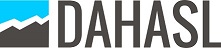 A) EPSPrvkycena za pololetní kontrolucena za pololetní kontrolucena za pololetní kontrolucena za pololetní kontrolucena za pololetní kontrolucena za pololetní kontrolucena za roční revizicena za roční revizicena za roční revizicena za roční revizicena za roční revizicena za roční reviziPrvkyPočetcena za 1kscena za 1ksCelkemCelkemcena za 1kscena za 1kscena za 1kscena za 1ksCelkemCelkemÚstředna včetně akumulátorů11800180018001800250025002500250025002500Tlačítkový hlásič požáru18404072072040404040720720Optický senzor2163535756075603535353575607560Externí tablo obsluhy1150150150150150150150150150150Siréna33252582582525252525825825Motorové pohony dveří101501501500150015015015015015001500Klíčová trezor1120120120120120120120120120120OPPO180808080808080808080Zkouška ovládaných zařízení7808056056080808080560560Revizní zpráva - protokol1850850850850850850850850850850Celkem14165141651486514865B) Místní rozhlasPrvkycena za pololetní kontrolucena za pololetní kontrolucena za pololetní kontrolucena za pololetní kontrolucena za roční revizicena za roční revizicena za roční revizicena za roční revizicena za roční revizicena za roční reviziPrvkyPočetcena za 1ksCelkemCelkemcena za 1kscena za 1kscena za 1kscena za 1ksCelkemCelkemRozhlasová ústředna1000120012001200120012001200Napájecí zdroj1000350350350350350350Zesilovač1000200200200200200200Reproduktor nástěnný/vestavný 6300015151515945945Mikrofonní stanice hlasatele1000200200200200200200Celkem0028952895Celkem EPS, Rozhlas.14165141651776017760Hodinová sazba:   380,- Kč při běžné montážní a opravárenské činnosti za každou započatou Hodinová sazba:   380,- Kč při běžné montážní a opravárenské činnosti za každou započatou Hodinová sazba:   380,- Kč při běžné montážní a opravárenské činnosti za každou započatou Hodinová sazba:   380,- Kč při běžné montážní a opravárenské činnosti za každou započatou Hodinová sazba:   380,- Kč při běžné montážní a opravárenské činnosti za každou započatou Hodinová sazba:   380,- Kč při běžné montážní a opravárenské činnosti za každou započatou Hodinová sazba:   380,- Kč při běžné montážní a opravárenské činnosti za každou započatou Hodinová sazba:   380,- Kč při běžné montážní a opravárenské činnosti za každou započatou                                           hodinu práce jednoho pracovníka                              450,- Kč při servisním zásahu vyžadujícím zásah do software za každou                              450,- Kč při servisním zásahu vyžadujícím zásah do software za každou                              450,- Kč při servisním zásahu vyžadujícím zásah do software za každou                              450,- Kč při servisním zásahu vyžadujícím zásah do software za každou                                           započatou hodinu práce servisního technikaDopravné : 10,- Kč / 1 km. ( po Hradci Králové zdarma)